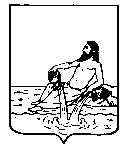 ВЕЛИКОУСТЮГСКАЯ ДУМАВЕЛИКОУСТЮГСКОГО МУНИЦИПАЛЬНОГО ОКРУГАР Е Ш Е Н И Е  от   00.00.2023      №   00                  _____________________________________________________                   _________________________г. Великий УстюгРуководствуясь Федеральным законом от 10.07.2023 № 305-ФЗ «О внесении изменений в Градостроительный кодекс Российской Федерации и отдельные законодательные акты Российской Федерации и о признании утратившими силу отдельных положений законодательных актов Российской Федерации», законом Вологодской области от 28.04.2022 № 5115-ОЗ «О преобразовании всех поселений, входящих в состав Великоустюгского муниципального района Вологодской области, путем их объединения, наделении вновь образованного муниципального образования статусом муниципального округа и установлении границ Великоустюгского муниципального округа Вологодской области», решением Великоустюгской Думы от 27.09.2022 № 14 «О вопросах правопреемства органов местного самоуправления», статьями 25 и 28 Устава Великоустюгского муниципального округа Вологодской области,	Великоустюгская Дума РЕШИЛА:	1. Признать утратившими силу решения Советов городских и сельских поселений Великоустюгского муниципального района согласно приложению к настоящему решению.	2. Настоящее решение вступает в силу после официального опубликования.Председатель                                              Глава Великоустюгского Великоустюгской Думы                            муниципального округа_________________ С.А. Капустин         __________________ А.В. Кузьмин Приложение к решению Великоустюгской Думы Великоустюгского муниципального округаот №Перечень решений Советов городских и сельских поселенийВеликоустюгского муниципального района	Решения:	1. Совета городского поселения Красавино от 24.06.2008 № 36 «Об утверждении порядка подготовки документации по планировке территории городского поселения Красавино».	2. Совета городского поселения Кузино от 11.02.2010 № 1 «Об утверждении Порядка подготовки документации по планировке территории городского поселения Кузино».	3. Совета сельского поселения Верхневарженское от 29.04.2010 № 11 «Об утверждении порядка подготовки документации по планировке территории».	4. Совета сельского поселения Красавинское от 19.06.2008 № 22 «Об утверждении порядка подготовки документации по планировке территории сельского поселения Красавинское».	5. Совета сельского поселения Ломоватское от 16.06.2008 № 163 «О порядке подготовки документации по планировке территории сельского поселения Ломоватское».	6. Совета сельского поселения Марденгское от 19.08.2008 № 148 «Об утверждении порядка подготовки документации по планировке территории».	7. Совета сельского поселения Орловское от 22.04.2010 № 11 «О подготовке документации по планировке территории  сельского поселения Орловское».	8. Совета сельского поселения Опокское от 24.12.2009 № 17 «О порядке подготовки документации по планировке территории сельского поселения Опокское».	9. Совета сельского поселения Теплогорское от 24.07.2008 № 34 «О подготовке документации по планировке территории  сельского поселения Теплогорское».	10. Совета сельского поселения Трегубовское от 04.06.2010 № 19 «О подготовке документации по планировке территории  сельского поселения Трегубовское».	11. Совета сельского поселения Усть-Алексеевское от 08.10.2008 № 27 «Об утверждении порядка подготовки документации по планировке территории».ПОЯСНИТЕЛЬНАЯ ЗАПИСКАк проекту решения Великоустюгской Думы«О признании утратившими силу некоторых решений Советов городских и сельских поселений Великоустюгского муниципального района» 	С 01 сентября 2023 года вступил в силу Федеральный закон от 10.07.2023 № 305-ФЗ «О внесении изменений в Градостроительный кодекс Российской Федерации и отдельные законодательные акты Российской Федерации и о признании утратившими силу отдельных положений законодательных актов Российской Федерации».Указанным федеральным законом определено, что порядок подготовки документации по планировке территории, подготовка которой осуществляется на основании решений уполномоченных федеральных органов исполнительной власти, органов исполнительной власти субъектов Российской Федерации и органов местного самоуправления, порядок принятия решения об утверждении документации по планировке территории, порядок внесения изменений в такую документацию, порядок отмены такой документации или ее отдельных частей, порядок признания отдельных частей такой документации не подлежащими применению устанавливаются Правительством Российской Федерации.Ввиду отсутствия у органов местного самоуправления с 01 сентября 2023 года полномочий по утверждению порядка подготовки документации по планировке территории необходимо отменить решения Советов городских и сельских поселений Великоустюгского муниципального района регулирующие данные  вопросы.О признании утратившими силу некоторых решений Советов городских и сельских поселений Великоустюгского муниципального района